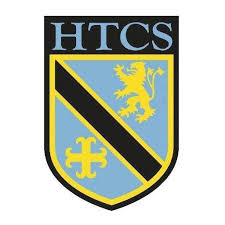 Unit: Crime & Punishment in Medieval Britain ProgressProgressProgressKey ideasRAGI can explain a range of methods of medieval law enforcement and how effective they are I can explain how much law and order changed from the Anglo Saxon to the Norman era I can explain how law and order became more centralised in the later medieval era I can assess whether the church had a positive or negative impact on medieval justice Lesson Learning FocusAssessmentKey Words1What type of crimes were committed in Anglo Saxon Britain? Formative questioning, Regular Recall, Summative test Crime against the person / property / authority, Collective responsibility, Trial by ordeal 2How did communities try to police themselves?Formative questioning, Regular Recall, Summative testCrime against the person / property / authority, Collective responsibility, Trial by ordeal3In what ways did the Normans change the system of law after the Norman Conquest? Formative questioning, Regular Recall ILO: impact of Norman ConquestForest law, Murdrum fine, invasion, Rebellion, Normans, Foresters4How much did William change crimes and punishments in England? Formative questioning, Regular Recall, ILO: GCSE podForest law, Murdrum fine, invasion, Rebellion, Normans, Foresters, change and continuity 5Did law enforcement change much in the later middle ages? Formative questioning, Regular Recall, GCSE questionCoroners, Travelling justice, , Justice of the peace, Statute of Labourers, Court of the kings bench6How much change has occurred from the Saxons to the end of the Medieval era? Formative questioning, Regular Recall, summative assessment Coroners, Travelling justice, , Justice of the peace, Statute of Labourers, Court of the kings bench7How did the Medieval church have an impact on law and order?Formative questioning, Regular Recall, ILO: GCSE question Sanctuary, Church courts, Heresy , Banished, Trial by ordeal, Benefit of clergy, Trial by consecrated bread   